Publicado en Madrid el 06/02/2024 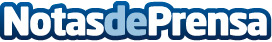 KeepOnTraining consigue dos nuevos franquiciados en el último mes de la mano de Tormo Franquicias ConsultingLa franquicia de entrenamiento personal y nutrición despunta en el sector fitness con dos nuevas aperturas durante el mes de eneroDatos de contacto:Borja SánchezDirector de Expansión de Tormo Franquicias Consulting911592558Nota de prensa publicada en: https://www.notasdeprensa.es/keepontraining-consigue-dos-nuevos Categorias: Nacional Nutrición Franquicias Otros deportes Fitness http://www.notasdeprensa.es